HRVATSKI JEZIK - PETAK 26.11.2020. AK,KH,MDPROMOTRI SLIKE. OPIŠI SLIKE PREMA REDOSLIJEDU.OSMISLI NASLOV PRIČE:__________________________________________________________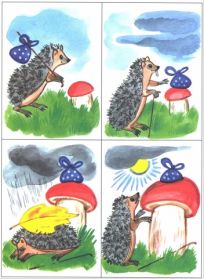 NAPIŠI PO JEDNU REČENICU ZA SVAKU SLIKU UZ POMOĆ UKUĆANA PISANIM SLOVIMA.1._______________________________________________________________________________________________________________________________________________________________________2._______________________________________________________________________________________________________________________________________________________________________3._______________________________________________________________________________________________________________________________________________________________________4._______________________________________________________________________________________________________________